NOTE:GENERAL(1) The take-off site should be chosen by the applicant depending on the actual meteorological conditions, the area which has to be overflown, and the possible options for suitable landing sites. The applicant should be responsible for the flight planning and should ensure that all equipment and documentation for the execution of the flight are on board.(2) An applicant should indicate to the FE the checks and duties carried out. Checks should be completed in accordance with the flight manual or the authorised checklist for the balloon on which the test is being taken. During pre-flight preparation for the test, the applicant should be required to perform crew and passenger briefings and demonstrate crowd control. The load calculation should be performed by the applicant in compliance with the operations manual or flight manual for the balloon used.(3) The flight time of the skill test should be at least 30 minutes.FLIGHT TEST TOLERANCEThe applicant should demonstrate the ability to:(1) operate the balloon within its limitations;(2) complete all manoeuvres with smoothness and accuracy;(3) exercise good judgment and airmanship;(4) apply aeronautical knowledge; and(5) maintain control of the balloon at all times in such a manner that the successful outcome of a procedure or manoeuvre is never seriously in doubt.Punteggio minimo1) Il test di abilitazione è diviso in sezioni separate.2) Il non superamento di una parte di una sezione comporta il non superamento di tutta la sezione. Il non superamento di più di una sezione comporta invece il non superamento di tutto il test. Qualora il richiedente non superi una sezione soltanto, può ripetere quella sezione.3) Qualora il test debba essere ripetuto come descritto al punto 2, il non superamento di una sezione, incluse quelle che erano state superate in un tentativo precedente, determina il mancato superamento di tutto il test.4) Il non superamento di tutte le sezioni del test dopo 2 tentativi comporta la necessità di sottoporsi a un addestramento aggiuntivo.Applicant Name…………………………………………………………………………………………………………Ed.1 Rev.0 del 10.02.2021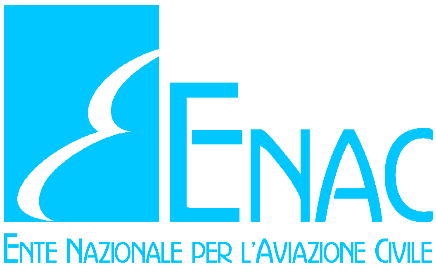 CHECK LIST   AMC1 BFCL.145  Practical skill test  BPL                             CHECK LIST   AMC1 BFCL.145  Practical skill test  BPL                             CHECK LIST   AMC1 BFCL.145  Practical skill test  BPL                             CHECK LIST   AMC1 BFCL.145  Practical skill test  BPL                             CHECK LIST   AMC1 BFCL.145  Practical skill test  BPL                             CHECK LIST   AMC1 BFCL.145  Practical skill test  BPL                             Cognome:Applicant’s last  nameCognome:Applicant’s last  nameCognome:Applicant’s last  nameNome:First name/sNome:First name/sNome:First name/sNome:First name/sNome:First name/sStato:StateStato:StateStato:StateFirma del candidato:Signature of applicantFirma del candidato:Signature of applicantFirma del candidato:Signature of applicantFirma del candidato:Signature of applicantFirma del candidato:Signature of applicantSECTION 1: PRE-FLIGHT OPERATIONS, INFLATION AND TAKE-OFFSECTION 1: PRE-FLIGHT OPERATIONS, INFLATION AND TAKE-OFFSECTION 1: PRE-FLIGHT OPERATIONS, INFLATION AND TAKE-OFFSECTION 1: PRE-FLIGHT OPERATIONS, INFLATION AND TAKE-OFFExaminer’s initial when test completed(Iniziali dell’Esaminatore a test completato)Examiner’s initial when test completed(Iniziali dell’Esaminatore a test completato)Examiner’s initial when test completed(Iniziali dell’Esaminatore a test completato)Examiner’s initial when test completed(Iniziali dell’Esaminatore a test completato)1 attempt1 attempt2 attempt2 attemptpassfailpassfaila Pre-flight documentation (licence, medical certificate, permits to take off, insurance certificate, aeronautical charts, aircraft flight manual (AFM), logbook, technical logbook, checklists, etc.), flight planning, NOTAM(s) and weather briefingPre-flight documentation (licence, medical certificate, permits to take off, insurance certificate, aeronautical charts, aircraft flight manual (AFM), logbook, technical logbook, checklists, etc.), flight planning, NOTAM(s) and weather briefingPre-flight documentation (licence, medical certificate, permits to take off, insurance certificate, aeronautical charts, aircraft flight manual (AFM), logbook, technical logbook, checklists, etc.), flight planning, NOTAM(s) and weather briefingb Balloon inspection and servicing Balloon inspection and servicing Balloon inspection and servicing c Suitability of launch site Suitability of launch site Suitability of launch site d Load calculation Load calculation Load calculation e Crowd control, crew and passenger briefings Crowd control, crew and passenger briefings Crowd control, crew and passenger briefings f Assembly and layout Assembly and layout Assembly and layout g Inflation and pre-take-off procedures Inflation and pre-take-off procedures Inflation and pre-take-off procedures h Take-off Take-off Take-off i ATC compliance (if applicable) ATC compliance (if applicable) ATC compliance (if applicable) SECTION 2: GENERAL AIRWORKSECTION 2: GENERAL AIRWORKExaminer’s initial when test completed (Iniziali dell’Esaminatore a test completato)Examiner’s initial when test completed (Iniziali dell’Esaminatore a test completato)Examiner’s initial when test completed (Iniziali dell’Esaminatore a test completato)Examiner’s initial when test completed (Iniziali dell’Esaminatore a test completato)1 attempt1 attempt2 attempt2 attemptpassfailpassfaila Climb to level flight b Level flight c Descent to level flight d Operating at low level e ATC compliance (if applicable SECTION 3: EN-ROUTE PROCEDURESSECTION 3: EN-ROUTE PROCEDURESSECTION 3: EN-ROUTE PROCEDURESExaminer’s initial when test completed (Iniziali dell’Esaminatore a test completato)Examiner’s initial when test completed (Iniziali dell’Esaminatore a test completato)Examiner’s initial when test completed (Iniziali dell’Esaminatore a test completato)Examiner’s initial when test completed (Iniziali dell’Esaminatore a test completato)1 attempt1 attempt2 attempt2 attemptpassfailpassfaila a Dead reckoning and map reading b b Marking positions and time c c Orientation and airspace structure d d Maintenance of altitude e e Fuel management f f Communication with retrieve crew g g ATC compliance (if applicable) SECTION 4: APPROACH AND LANDING PROCEDURESSECTION 4: APPROACH AND LANDING PROCEDURESSECTION 4: APPROACH AND LANDING PROCEDURESExaminer’s initial when test completed (Iniziali dell’Esaminatore a test completato)Examiner’s initial when test completed (Iniziali dell’Esaminatore a test completato)Examiner’s initial when test completed (Iniziali dell’Esaminatore a test completato)Examiner’s initial when test completed (Iniziali dell’Esaminatore a test completato)1 attempt1 attempt2 attempt2 attemptpassfailpassfaila Approach from low level, missed approach and fly on b Approach from high level, missed approach and fly on c Pre-landing checks d Passenger pre-landing briefing e Selection of landing field f Landing, dragging and deflation g ATC compliance (if applicable) h Actions after flight (recording of the flight, closing flight plan (if applicable), briefing passengers for packing balloon, contact landowner) SECTION 5: ABNORMAL AND EMERGENCY PROCEDURESSECTION 5: ABNORMAL AND EMERGENCY PROCEDURESSECTION 5: ABNORMAL AND EMERGENCY PROCEDURESExaminer’s initial when test completed (Iniziali dell’Esaminatore a test completato)Examiner’s initial when test completed (Iniziali dell’Esaminatore a test completato)Examiner’s initial when test completed (Iniziali dell’Esaminatore a test completato)Examiner’s initial when test completed (Iniziali dell’Esaminatore a test completato)          1 attempt          1 attempt         2 attempt         2 attemptThis section may be combined with Sections 1 through 4.This section may be combined with Sections 1 through 4.   pass     fail    pass    faila Simulated fire on the ground and in the air b Simulated pilot light and burner failures c Other abnormal and emergency procedures as outlined in the appropriate flight manual d Simulated passenger health problems e Oral questions Luogo e dataTipo e numero di licenza del FENome e Cognome FE (in stampatello)Firma FE